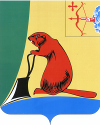 Об утверждении состава комиссии по делам несовершеннолетних и защите их прав при администрации Тужинского муниципального районаВ связи с кадровыми изменениями ПОСТАНОВЛЯЮ:1. Утвердить состав комиссии по делам несовершеннолетних и защите их прав при администрации Тужинского муниципального района в новой редакции, согласно приложению.2. Признать утратившими силу постановления главы Тужинского муниципального района:2.1.От 24.07.2018 №1 «Об утверждении состава комиссии по делам несовершеннолетнихи защите их прав при администрации Тужинского муниципального района».2.2. От 05.10.2018 № 3 «О внесении изменений в постановление администрации Тужинского муниципального района от 24.07.2018 № 1».2.3. От 27.02.2019 №2 «Об утверждении состава комиссии по делам несовершеннолетнихи защите их прав при администрации Тужинского муниципального района».2.4. От 22.08.2019 №6 «Об утверждении состава комиссии по делам несовершеннолетнихи защите их прав при администрации Тужинского муниципального района».3. Настоящее постановлениевступает в силу с момента опубликования в Бюллетене муниципальных нормативных правовых актов органов местного самоуправления Тужинского муниципального района Кировской области.Глава Тужинскогомуниципального района						         Л.В. БледныхСОСТАВкомиссии по делам несовершеннолетних и защите их прав при администрации Тужинского муниципального района_________________ПриложениеУТВЕРЖДЕНпостановлением главы администрации Тужинского муниципального районаот 25.10.2019 № 7МАРЬИНАНаталья Александровна-заместитель главы администрации Тужинского муниципального района по социальным вопросам– начальник управления образования, председатель комиссии;ГРИБОВСКАЯМария Эдуардовна-главный специалист, ответственный секретарь КДН и ЗП администрации Тужинского муниципального района, секретарь комиссии;Члены комиссии:БАГАЕВЭдуард НиколаевичБЕРЕСНЕВАлексей ВасильевичКРАЕВВиталий ВасильевичКУРАНДИНАОльга ВладимировнаЛЫСАНОВАСветлана Николаевна-----директор КОГАУСО «Тужинский комплексный центр социального обслуживания населения», депутат Тужинской районной Думы, заместитель председателя комиссии (по согласованию);начальник ПП «Тужинский» МО МВД России «Яранский» (по согласованию);начальник ОНДПР Арбажского и Тужинского районов(по согласованию);социальный педагог КОГОБУ СШ с. Ныр Тужинского района (по согласованию);заведующий отделом культуры, спорта и молодежной политики администрации Тужинского муниципального района, председатель Совета женщин Тужинского муниципального района;МИЛЬЧАКОВА Екатерина МихайловнаНОВИКОВА Анна Владимировна--инспектор ПДН ПП «Тужинский» МО МВД России «Яранский» (по согласованию)директор КОГОБУ СШ с УИОП пгт Тужа, депутат Тужинской районной Думы (по согласованию);ОЩЕПКОВАЯна ВикторовнаОГОРОДНИКОВА Анастасия ДмитриевнаПЕРМИНОВ Александр Геннадьевич---главный специалист по опеке и попечительству МКУ Управление образования;ведущий специалист по молодежной политике отдела культуры, спорта и молодежной политики администрации Тужинского муниципального района, старший волонтер отряда волонтёров Тужинского муниципального района;ведущий специалист по физкультуре и спорту отдела культуры, спорта и молодежной политики администрации Тужинского муниципального района;ПОПОНИНАНаталия ЮрьевнаРЕНЖИНАТатьяна Леонидовна--ведущий специалист - юрист отдела организационно-правовой и кадровой работы администрации Тужинского муниципального района;заведующий МКДОУ детский сад «Сказка» пгт Тужа, депутат Тужинской районной Думы (по согласованию);ТЕТЕРИНАТатьяна Игоревна-врач психиатр-нарколог КОГБУЗ «Тужинская ЦРБ» (по согласованию);ФИРСИНАЕкатерина СергеевнаЧЕРЕПАНОВАГалина Николаевна-    -старший инспектор Яранского Межмуниципального филиала ФКУ УИИ УФСИН России по Кировской области (по согласованию);педиатр КОГБУЗ «Тужинская ЦРБ» (по согласованию);ШИШКИНАНаталья ГеннадьевнаШУШКАНОВАВалентина Сергеевна-    -методист по воспитательной работе и дополнительному образованию управления образования администрации Тужинского муниципального района;ведущий инспектор КОГКУ ЦЗН Тужинского района (по согласованию);                                                                    _________________